Food and Nutrition Association Membership Form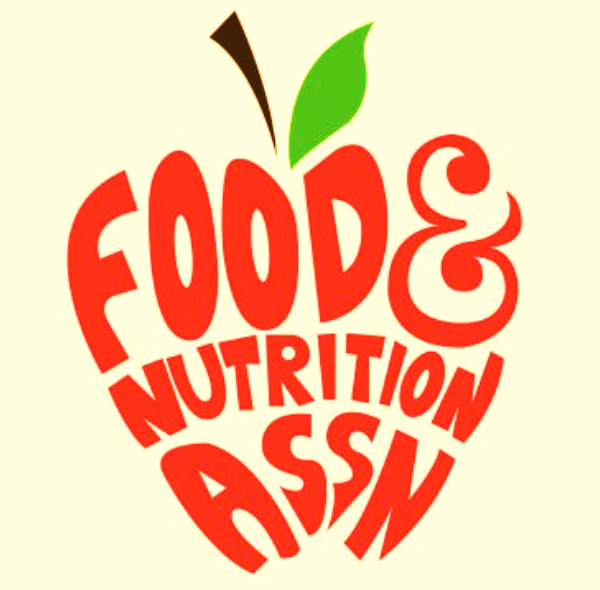 If you are a new member, or would like to share information with us, please fill out the questions below.What do you hope to gain from joining FNA?What types of FNA meeting activities would like to see?What types of FNA volunteer events would you like to see?What career field/area interests you?Membership Type (chose one)  Fall 2019 - $10.00 Spring 2020 - $10.00 Fall 2019 & Spring 2020 $15.00Please Return to Lisa Charlis		Secretary of FNAName:Address:Phone Number:MSU Email:Major:Class: